Figure S1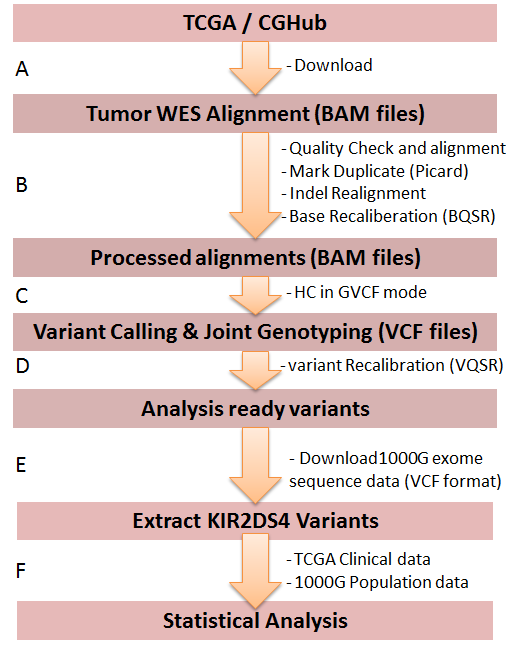 Figure S2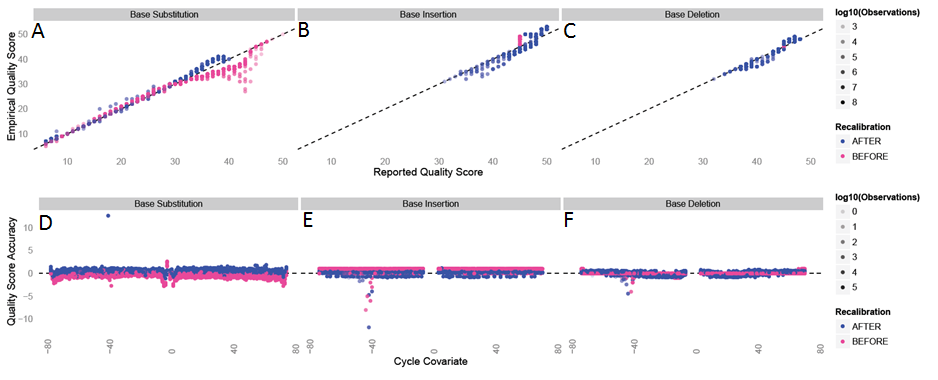 Figure S3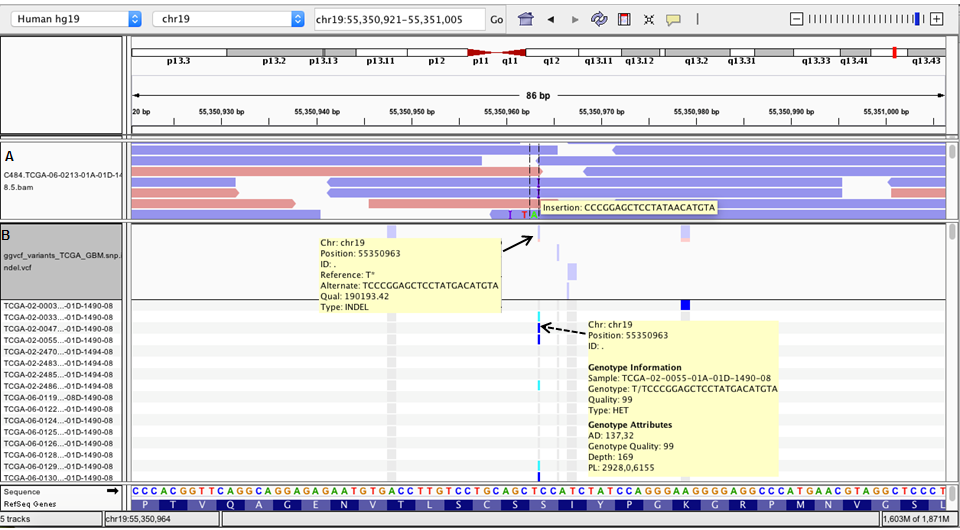 Table SI. Characteristics of the patients and control population used in this study Table SII. Clinical data of 300 GBM patient obtained from The Cancer Genome Atlas (TCGA) project.Table SIII. Description of the 2504 control population from 1000 Genome Project.Table SIV.  Antibodies used for Flow cytometry   GBM patients samples from TCGA (n=300) *ǂ¥GBM patients samples from TCGA (n=300) *ǂ¥GBM patients samples from TCGA (n=300) *ǂ¥GBM patients samples from TCGA (n=300) *ǂ¥GBM patients samples from TCGA (n=300) *ǂ¥GBM patients samples from TCGA (n=300) *ǂ¥GBM patients samples from TCGA (n=300) *ǂ¥GBM patients samples from TCGA (n=300) *ǂ¥Healthy control population (n=2504) ¤ ∆Healthy control population (n=2504) ¤ ∆Healthy control population (n=2504) ¤ ∆Healthy control population (n=2504) ¤ ∆Healthy control population (n=2504) ¤ ∆Healthy control population (n=2504) ¤ ∆Healthy control population (n=2504) ¤ ∆Healthy control population (n=2504) ¤ ∆Characteristics Characteristics ValueValueValueValueCharacteristics Characteristics ValueValueValueValueAge at Diagnosis- yrAge at Diagnosis- yrAge at Diagnosis- yr60.8±13.560.8±13.560.8±13.560.8±13.5Race or ethnic group -no (%)Race or ethnic group -no (%)Race or ethnic group -no (%)Race or ethnic group -no (%)Race or ethnic group -no (%)Race or ethnic group -no (%)Race or ethnic group -no (%)Race or ethnic group -no (%)Race or ethnic group -no (%)Race or ethnic group -no (%)Race or ethnic group -no (%)AFR661(26)661(26)661(26)661(26)White256 (85)256 (85)256 (85)AMR347 (14)347 (14)347 (14)347 (14)Black30 (10)30 (10)30 (10)EAS504 (20)504 (20)504 (20)504 (20)Asian5 (2)5 (2)5 (2)EUR503 (20)503 (20)503 (20)503 (20)NA9 (3)9 (3)9 (3)SAS489 (20)489 (20)489 (20)489 (20)Sex - no (%)Sex - no (%)Sex - no (%)Sex - no (%)Male191 (64)191 (64)191 (64)AFRMale342 (52)342 (52)342 (52)342 (52)Female108 (36)108 (36)108 (36)Female319 (48)319 (48)319 (48)319 (48)NA1 (0,3)1 (0,3)1 (0,3)AMRMale170 (49)170 (49)170 (49)170 (49)Vital Status - no (%)Vital Status - no (%)Vital Status - no (%)Female177 (51)177 (51)177 (51)177 (51)Alive193 (64)193 (64)193 (64)EASMale244 (48)244 (48)244 (48)244 (48)Dead104 (35)104 (35)104 (35)Female260 (52)260 (52)260 (52)260 (52)NA3 (1)3 (1)3 (1)EURMale240 (48)240 (48)240 (48)240 (48)Year of Diagnosis - no (%)Year of Diagnosis - no (%)Year of Diagnosis - no (%)Female263 (52)263 (52)263 (52)263 (52)Before 2005Before 200562 (21)62 (21)62 (21)SASMale260 (53)260 (53)260 (53)260 (53)2005 - 20092005 - 2009152 (51)152 (51)152 (51)Female229 (47)229 (47)229 (47)229 (47)2009 - 20132009 - 201385 (28)85 (28)85 (28)TotalMale1256 (50)1256 (50)1256 (50)1256 (50)NA1 (0,3)1 (0,3)1 (0,3)Female1248 (50)1248 (50)1248 (50)1248 (50)* Plus-minus values are means ± SD* Plus-minus values are means ± SD* Plus-minus values are means ± SD* Plus-minus values are means ± SD* Plus-minus values are means ± SD* Plus-minus values are means ± SD* Plus-minus values are means ± SD¤ Data Source: 1000 Genome Project¤ Data Source: 1000 Genome Project¤ Data Source: 1000 Genome Project¤ Data Source: 1000 Genome Project¤ Data Source: 1000 Genome Project¤ Data Source: 1000 Genome Project¤ Data Source: 1000 Genome Projectǂ Data source: The Cancer Genome Atlas Projectǂ Data source: The Cancer Genome Atlas Projectǂ Data source: The Cancer Genome Atlas Projectǂ Data source: The Cancer Genome Atlas Projectǂ Data source: The Cancer Genome Atlas Projectǂ Data source: The Cancer Genome Atlas Projectǂ Data source: The Cancer Genome Atlas Projectǂ Data source: The Cancer Genome Atlas Project∆ AFR = African, AMR = Ad Mixed American , ∆ AFR = African, AMR = Ad Mixed American , ∆ AFR = African, AMR = Ad Mixed American , ∆ AFR = African, AMR = Ad Mixed American , ∆ AFR = African, AMR = Ad Mixed American , ∆ AFR = African, AMR = Ad Mixed American , ∆ AFR = African, AMR = Ad Mixed American , ∆ AFR = African, AMR = Ad Mixed American , ¥ NA = Data not available¥ NA = Data not available¥ NA = Data not availableEAS = East Asian, EUR = European, EAS = East Asian, EUR = European, EAS = East Asian, EUR = European, EAS = East Asian, EUR = European, EAS = East Asian, EUR = European, SAS = South AsianSAS = South AsianPatient barcodeGenderRaceAge at initial pathologic diagnosisInitial pathologic yearvital statusLast contact days toDeath days toKarnofsky scoreTCGA-02-0003MALEWHITE502003Dead144144100TCGA-02-0033MALEWHITE542003Dead8686100TCGA-02-0047MALEWHITE782005Dead44844880TCGA-02-0055FEMALEWHITE622005Dead767680TCGA-02-2470MALEWHITE572007Dead39339360TCGA-02-2483MALEASIAN432008Alive466N/A80TCGA-02-2485MALEBLACK OR AFRICAN AMERICAN532009Alive470N/A80TCGA-02-2486MALEWHITE642008Alive493N/A80TCGA-06-0119FEMALEWHITE812005DeadN/A82N/ATCGA-06-0122FEMALEWHITE842006Dead8187N/ATCGA-06-0124MALEWHITE671998Dead123620N/ATCGA-06-0125FEMALEWHITE632001Dead1439144860TCGA-06-0126MALEWHITE862001Dead321160TCGA-06-0128MALEWHITE662000Dead69169180TCGA-06-0129MALEASIAN302002Dead9891024100TCGA-06-0130MALEWHITE542003Dead32039480TCGA-06-0132MALEWHITE492007Dead570771N/ATCGA-06-0137FEMALEWHITE632003Dead702812N/ATCGA-06-0138MALEWHITE432004Dead67473780TCGA-06-0139MALEWHITE402006Dead32736260TCGA-06-0140MALEWHITE862003DeadN/A690TCGA-06-0141MALEWHITE622000Dead28031380TCGA-06-0142MALEWHITE812002DeadN/A67N/ATCGA-06-0145FEMALEWHITE532002Dead7171N/ATCGA-06-0151FEMALEWHITE321995DeadN/A141770TCGA-06-0152MALEWHITE681995Dead359375N/ATCGA-06-0154MALEWHITE541998Dead389424100TCGA-06-0155MALEWHITE611998Dead26331880TCGA-06-0156MALEWHITE571998Dead164178N/ATCGA-06-0157FEMALEWHITE631998Dead979740TCGA-06-0158MALEWHITE731998Dead16632980TCGA-06-0165MALEWHITE522001DeadN/A32490TCGA-06-0166MALEWHITE512001Dead161178N/ATCGA-06-0167MALEBLACK OR AFRICAN AMERICAN442001DeadN/A34790TCGA-06-0168FEMALEWHITE592002Dead579598100TCGA-06-0169MALEWHITE682002Dead9510080TCGA-06-0171MALEWHITE652002Dead396399100TCGA-06-0173FEMALEWHITE722003Dead7136N/ATCGA-06-0174MALEWHITE542003Dead679880TCGA-06-0176MALEASIAN342004Alive1562N/A80TCGA-06-0178MALEWHITE382004Alive1642N/AN/ATCGA-06-0184MALEWHITE632005Alive1228N/A80TCGA-06-0185MALEWHITE542005Alive1126N/A100TCGA-06-0187MALEWHITE692006Dead80182860TCGA-06-0188MALEWHITE712006Alive866N/A100TCGA-06-0189MALEWHITE552006Dead454469N/ATCGA-06-0190MALEWHITE622006Dead31331780TCGA-06-0192MALEWHITE582007Alive557N/A100TCGA-06-0195MALEWHITE631994Dead214225100TCGA-06-0209MALEWHITE761997Dead119232N/ATCGA-06-0210FEMALEWHITE721997Dead151225N/ATCGA-06-0211MALEWHITE471997Dead360360100TCGA-06-0213FEMALEWHITE551998Dead616N/ATCGA-06-0214MALEWHITE661998Dead378457100TCGA-06-0216FEMALEWHITE611999Dead68473580TCGA-06-0219MALEWHITE672000Dead1122N/ATCGA-06-0221MALEWHITE312000Dead548603100TCGA-06-0237FEMALEWHITE752006Dead315415N/ATCGA-06-0238MALEWHITE462007Dead35940580TCGA-06-0240MALEWHITE572007DeadN/A62190TCGA-06-0241FEMALEWHITE652007Alive455N/A100TCGA-06-0644MALEBLACK OR AFRICAN AMERICAN712007Alive375N/A80TCGA-06-0645FEMALEWHITE552007Dead98175N/ATCGA-06-0646MALEWHITE602007Dead13617580TCGA-06-0648MALEWHITE772007Dead29429880TCGA-06-0649FEMALEBLACK OR AFRICAN AMERICAN732007Dead6264N/ATCGA-06-0650FEMALEWHITE392007Dead717717N/ATCGA-06-0686MALEWHITE532008Alive286N/AN/ATCGA-06-0743MALEWHITE692006Alive679N/A100TCGA-06-0744MALEWHITE662007Alive595N/A80TCGA-06-0745MALEWHITE592007Dead16423980TCGA-06-0747MALEWHITE532007Dead828280TCGA-06-0749MALEBLACK OR AFRICAN AMERICAN502008Dead6682N/ATCGA-06-0750MALEWHITE432008Dead282880TCGA-06-0876FEMALEBLACK OR AFRICAN AMERICAN722008Alive271N/A80TCGA-06-0877MALEWHITE782008Alive204N/AN/ATCGA-06-0879MALEWHITE522008Alive699N/A80TCGA-06-0881MALEWHITE502008Alive178N/A80TCGA-06-0882MALEWHITE302008Alive165N/A60TCGA-06-0939FEMALEWHITE792008Alive637N/A80TCGA-06-1804FEMALEWHITE812009Dead414414N/ATCGA-06-1806MALEWHITE472009DeadN/A46690TCGA-06-2557MALEBLACK OR AFRICAN AMERICAN762008Dead333340TCGA-06-2558FEMALEWHITE752008Dead2338060TCGA-06-2559MALEWHITE832009Dead15015060TCGA-06-2561FEMALEWHITE532009Alive282N/A80TCGA-06-2562MALEWHITE812009Alive86N/A80TCGA-06-2563FEMALEWHITE722009Alive259N/A80TCGA-06-2564MALEWHITE502009Alive181N/A100TCGA-06-2567MALEWHITE652009Dead13313380TCGA-06-2569FEMALEBLACK OR AFRICAN AMERICAN242009Alive13N/A80TCGA-06-2570FEMALEWHITE212009Alive285N/A100TCGA-06-5408FEMALEWHITE542009Dead34235780TCGA-06-5410FEMALEWHITE722010Dead10810860TCGA-06-5411MALEWHITE512010Dead25425480TCGA-06-5412FEMALEWHITE782010Dead13813880TCGA-06-5413MALEWHITE672010Alive268N/A60TCGA-06-5414MALEWHITE612010Alive273N/A80TCGA-06-5415MALEWHITE602010Alive260N/A100TCGA-06-5416FEMALEWHITE232010Alive204N/A80TCGA-06-5417FEMALEWHITE452010Alive155N/A80TCGA-06-5418FEMALEWHITE752010Dead838360TCGA-06-5856MALEWHITE582010Dead114114N/ATCGA-06-5858FEMALEWHITE452010Alive187N/A100TCGA-06-5859MALEWHITE632011Alive139N/A40TCGA-06-6388FEMALEWHITE642011Dead12015980TCGA-06-6389FEMALEWHITE492011Alive237N/A100TCGA-06-6390MALEWHITE582011Dead16416480TCGA-06-6391FEMALEWHITE442011DeadN/A45N/ATCGA-06-6693FEMALEWHITE641993Dead153667N/ATCGA-06-6694FEMALEWHITE761994Dead224224N/ATCGA-06-6695MALEWHITE642010Alive253N/A40TCGA-06-6697MALEWHITE652010Alive391N/A80TCGA-06-6698FEMALEWHITE532011Alive145N/AN/ATCGA-06-6699FEMALEWHITE582011Alive47N/AN/ATCGA-06-6700MALEWHITE762011Alive145N/A100TCGA-06-6701MALEWHITE602011Alive151N/AN/ATCGA-06-A5U0FEMALEBLACK OR AFRICAN AMERICAN212012Alive143N/A90TCGA-06-A5U1FEMALEBLACK OR AFRICAN AMERICAN782011DeadN/A57[Not Evaluated]TCGA-06-A6S0MALEBLACK OR AFRICAN AMERICAN792011DeadN/A95[Not Evaluated]TCGA-06-A6S1FEMALEBLACK OR AFRICAN AMERICAN532012DeadN/A7860TCGA-06-A7TKMALEBLACK OR AFRICAN AMERICAN642013Alive164N/A70TCGA-06-A7TLFEMALEBLACK OR AFRICAN AMERICAN302013Alive165N/A100TCGA-08-0386MALEWHITE742005Dead47854880TCGA-12-0615FEMALEWHITE782005Dead42646760TCGA-12-0616FEMALEWHITE362006Dead439448100TCGA-12-0618MALEWHITE492003Dead5039560TCGA-12-0619MALEWHITE602003Dead316106280TCGA-12-0688MALEWHITE741998Dead734811100TCGA-12-0692FEMALEWHITE752000Dead8011160TCGA-12-0821MALEWHITE621998Dead32332360TCGA-12-1597FEMALEWHITE622002Dead42767580TCGA-12-3649MALEWHITE762008Dead35146380TCGA-12-3650MALEWHITE462008Dead33333380TCGA-12-3652MALEWHITE602003Dead1050106280TCGA-12-3653FEMALEWHITE342008Dead35744280TCGA-12-5295FEMALEWHITE602008Dead399454N/ATCGA-12-5299FEMALEWHITE562009Dead989880TCGA-14-0740MALEWHITE702002Dead36436460TCGA-14-0781MALEBLACK OR AFRICAN AMERICAN492003Dead2929N/ATCGA-14-0786FEMALEWHITE501998Dead70170180TCGA-14-0787MALEASIAN691999Dead686860TCGA-14-0789MALEWHITE542005Dead34234240TCGA-14-0790FEMALEWHITE642006Dead41941960TCGA-14-0813MALEWHITE782004Dead414160TCGA-14-0817FEMALEWHITE692002Dead16416460TCGA-14-0862MALEWHITE602002Dead888840TCGA-14-0871FEMALEWHITE741998Dead88088060TCGA-14-1034FEMALEN/A601999Dead48548560TCGA-14-1043MALEWHITE612004Dead242440TCGA-14-1395MALEWHITE522003Dead424280TCGA-14-1450FEMALEBLACK OR AFRICAN AMERICAN572005Alive1788N/A80TCGA-14-1456MALEWHITE232006Alive1246N/A80TCGA-14-1823FEMALEWHITE582007Dead54354380TCGA-14-1825MALEWHITE702007DeadN/A23280TCGA-14-1829MALEBLACK OR AFRICAN AMERICAN572009Alive218N/A60TCGA-14-2554FEMALEWHITE522002Dead53253260TCGA-14-3476MALEWHITE742009Dead1212N/ATCGA-14-4157MALEBLACK OR AFRICAN AMERICAN402010Alive104N/A60TCGA-15-0742MALEWHITE652005DeadN/A41980TCGA-15-1444MALEWHITE212004DeadN/A1537[Unknown]TCGA-16-0846MALEWHITE852006Dead119119N/ATCGA-16-0848MALEWHITE572007Dead302535N/ATCGA-16-0861MALEWHITE652008N/A131N/AN/ATCGA-16-1045FEMALEWHITE492006Dead883883N/ATCGA-16-1048N/AN/AN/AN/AN/AN/AN/AN/ATCGA-19-1390FEMALEWHITE632007Dead77277260TCGA-19-1787MALEWHITE482008Dead38538580TCGA-19-1790MALEWHITE562008Dead15415460TCGA-19-2619FEMALEBLACK OR AFRICAN AMERICAN552009Alive294N/A40TCGA-19-2620MALEWHITE702009Dead14814840TCGA-19-2623MALEWHITE652009Alive229N/A80TCGA-19-2624MALEWHITE512009Dead55N/ATCGA-19-2625FEMALEWHITE762009Dead124124N/ATCGA-19-2631FEMALEWHITE742009Dead21321360TCGA-19-4065MALEWHITE362009Alive214N/AN/ATCGA-19-4068FEMALEWHITE682009Alive137N/A80TCGA-19-5947FEMALEBLACK OR AFRICAN AMERICAN472010Dead20220240TCGA-19-5950FEMALEWHITE522010Alive343N/A100TCGA-19-5951FEMALEWHITE762010Dead24424480TCGA-19-5952MALEWHITE622010Dead56757560TCGA-19-5953MALEWHITE582010Dead144144N/ATCGA-19-5954FEMALEWHITE722010Alive242N/A60TCGA-19-5955MALEWHITE832010Dead5454N/ATCGA-19-5956FEMALEWHITE532010Alive198N/A80TCGA-19-5958MALEWHITE562010Alive164N/A80TCGA-19-5959FEMALEWHITE772010Alive161N/A80TCGA-19-5960MALEWHITE562010Alive165N/A80TCGA-19-A60IMALEBLACK OR AFRICAN AMERICAN392012Alive206N/A[Not Evaluated]TCGA-19-A6J4MALEBLACK OR AFRICAN AMERICAN682013DeadN/A121[Not Evaluated]TCGA-19-A6J5MALEBLACK OR AFRICAN AMERICAN402012Alive504N/A100TCGA-26-1439MALEWHITE632007DeadN/A422N/ATCGA-26-1442MALEWHITE432008Alive953N/A80TCGA-26-5132MALEWHITE742009Alive286N/A60TCGA-26-5133MALEWHITE592009Alive452N/A80TCGA-26-5134MALEWHITE742009Alive167N/A60TCGA-26-5135FEMALEWHITE722009DeadN/A270N/ATCGA-26-5136FEMALEWHITE782009Alive37N/AN/ATCGA-26-6173MALEWHITE572010Alive241N/A80TCGA-26-6174FEMALEWHITE652011Alive71N/A80TCGA-26-A7UXMALEBLACK OR AFRICAN AMERICAN472013Alive260N/A[Not Evaluated]TCGA-27-1830MALEWHITE572007Dead14615480TCGA-27-1832FEMALEWHITE592007Dead0300100TCGA-27-1833FEMALEWHITE672006Dead55573780TCGA-27-1834MALEWHITE562006Dead1008123380TCGA-27-1835FEMALEWHITE532007Dead64864880TCGA-27-1836FEMALEWHITE332007DeadN/A91480TCGA-27-1837MALEWHITE362007Dead42742780TCGA-27-1838FEMALEWHITE592008Dead35035080TCGA-27-2518MALEWHITE522007Dead75375380TCGA-27-2519MALEWHITE482009Alive316N/A80TCGA-27-2521MALEWHITE342009Alive316N/A80TCGA-27-2523MALEWHITE632005Dead48948980TCGA-27-2524MALEWHITE562008Dead23123180TCGA-27-2526FEMALEWHITE792007Dead878740TCGA-27-2528MALEWHITE622008Dead48048080TCGA-28-1747MALEWHITE442008Dead7777N/ATCGA-28-1753MALEWHITE532009Alive37N/AN/ATCGA-28-2499MALEWHITE592009N/A95N/AN/ATCGA-28-2502MALEWHITE652009Alive20N/A20TCGA-28-2509FEMALEWHITE772009Alive145N/A80TCGA-28-2513FEMALEWHITE692009Alive222N/A80TCGA-28-2514MALEASIAN452009Alive160N/A60TCGA-28-5204MALEWHITE722009DeadN/A45480TCGA-28-5207MALEWHITE712010Dead27534370TCGA-28-5208MALEWHITE522010Alive474N/A70TCGA-28-5209FEMALEWHITE662010Alive77N/AN/ATCGA-28-5213MALEWHITE722010Alive298N/A80TCGA-28-5214MALEWHITE532010Alive432N/A70TCGA-28-5215FEMALEWHITE622010Dead23733590TCGA-28-5216MALEWHITE522010Alive415N/A80TCGA-28-5218MALEWHITE632010Dead128157N/ATCGA-28-5219FEMALEWHITE472010Alive259N/A70TCGA-28-5220MALEWHITE672010Alive319N/A90TCGA-28-6450MALEWHITE602010Dead165165N/ATCGA-32-1970MALEWHITE592005Dead468468N/ATCGA-32-1977FEMALEWHITE632009Alive3N/AN/ATCGA-32-1979FEMALEWHITE692008Dead593593N/ATCGA-32-1980MALEWHITE722008Dead3636N/ATCGA-32-1982FEMALEWHITE762008Dead14214280TCGA-32-1986MALEWHITE682008Dead38638620TCGA-32-1991MALEWHITE602009Dead515515N/ATCGA-32-2491MALEWHITE632005Dead372372N/ATCGA-32-2494FEMALEWHITE582008Dead632632N/ATCGA-32-2495FEMALEWHITE592008Dead457457N/ATCGA-32-2615MALEWHITE622009Dead48548580TCGA-32-2616FEMALEWHITE482008Dead224224N/ATCGA-32-2634MALEWHITE822009Alive270N/AN/ATCGA-32-4208MALEWHITE252009Alive400N/AN/ATCGA-32-4209MALEWHITE402009Alive338N/AN/ATCGA-32-4210MALEWHITE732010Dead113113N/ATCGA-32-4211MALEWHITE562010Dead383383N/ATCGA-32-4719MALEWHITE732010Dead330330N/ATCGA-32-5222MALEWHITE662010Alive165N/AN/ATCGA-41-2571MALEWHITE892009Dead262660TCGA-41-2572MALEWHITE672009Dead406406N/ATCGA-41-2573MALEWHITE592009Alive272N/A60TCGA-41-2575MALEWHITE752009Dead29029060TCGA-41-3392MALEWHITE882009Dead3030N/ATCGA-41-3393FEMALEWHITE812009Dead135135N/ATCGA-41-3915MALEWHITE482010Alive184N/AN/ATCGA-41-4097FEMALEWHITE632010Dead66N/ATCGA-41-5651FEMALEBLACK OR AFRICAN AMERICAN592010Alive351N/AN/ATCGA-41-6646FEMALEWHITE732011Alive236N/AN/ATCGA-4W-AA9RMALEBLACK OR AFRICAN AMERICAN612012Alive124N/AN/ATCGA-4W-AA9SMALEBLACK OR AFRICAN AMERICAN692013Alive44N/AN/ATCGA-74-6573MALEN/A672009DeadN/A105100TCGA-74-6575FEMALEN/A732009Alive534N/A90TCGA-74-6577MALEN/A512010Alive132N/A90TCGA-74-6578MALEN/A582010Alive436N/A100TCGA-74-6581MALEN/A772010Alive250N/A100TCGA-74-6584FEMALEN/A552010Alive228N/A80TCGA-76-4925MALEWHITE762005Dead146146100TCGA-76-4926MALEWHITE682005Dead13813880TCGA-76-4927MALEWHITE582005Dead53553580TCGA-76-4928FEMALEWHITE852005Dead949480TCGA-76-4929FEMALEWHITE762005Dead11111180TCGA-76-4931FEMALEWHITE702005Dead27927980TCGA-76-4932FEMALEWHITE502006Dead1458145880TCGA-76-4935FEMALEWHITE522010Alive328N/A80TCGA-76-6191MALEWHITE572009Dead50850880TCGA-76-6192MALEWHITE742010Dead10010080TCGA-76-6193MALEN/A782010Dead828260TCGA-76-6280MALEWHITE572007Dead34634680TCGA-76-6282MALEWHITE632007Dead51951980TCGA-76-6283FEMALEWHITE712007DeadN/A1650TCGA-76-6285FEMALEWHITE642008Dead25425480TCGA-76-6286MALEWHITE602009Dead63863880TCGA-76-6656MALEBLACK OR AFRICAN AMERICAN662010Dead14714760TCGA-76-6657MALEWHITE742010Dead15315380TCGA-76-6660MALEWHITE732010DeadN/A1140TCGA-76-6661MALEWHITE542011Alive7N/A60TCGA-76-6662MALEWHITE582011Alive282N/A80TCGA-76-6663FEMALEWHITE442011Alive235N/A80TCGA-76-6664FEMALEWHITE492011Alive237N/A80TCGA-81-5910MALEWHITE642009DeadN/A4940TCGA-81-5911MALEWHITE332010Alive539N/AN/ATCGA-87-5896FEMALEWHITE502010Alive2N/AN/ATCGA-OX-A56RMALEBLACK OR AFRICAN AMERICAN682012DeadN/A180N/ATCGA-RR-A6KAFEMALEBLACK OR AFRICAN AMERICAN722012DeadN/A191[Unknown]SampleIDPopulationGenderSampleIDPopulationGenderSampleIDPopulationGenderHG00096EURmaleHG02188EASfemaleNA11829EURmaleHG00097EURfemaleHG02190EASfemaleNA11830EURfemaleHG00099EURfemaleHG02215EURfemaleNA11831EURmaleHG00100EURfemaleHG02219EURmaleNA11832EURfemaleHG00101EURmaleHG02220EURfemaleNA11840EURfemaleHG00102EURfemaleHG02221EURmaleNA11843EURmaleHG00103EURmaleHG02223EURfemaleNA11881EURmaleHG00105EURmaleHG02224EURmaleNA11892EURfemaleHG00106EURfemaleHG02230EURfemaleNA11893EURmaleHG00107EURmaleHG02231EURmaleNA11894EURfemaleHG00108EURmaleHG02232EURfemaleNA11918EURfemaleHG00109EURmaleHG02233EURmaleNA11919EURmaleHG00110EURfemaleHG02235EURfemaleNA11920EURfemaleHG00111EURfemaleHG02236EURmaleNA11930EURmaleHG00112EURmaleHG02238EURmaleNA11931EURfemaleHG00113EURmaleHG02239EURfemaleNA11932EURmaleHG00114EURmaleHG02250EASmaleNA11933EURfemaleHG00115EURmaleHG02252AMRfemaleNA11992EURmaleHG00116EURmaleHG02253AMRmaleNA11994EURmaleHG00117EURmaleHG02255AFRmaleNA11995EURfemaleHG00118EURfemaleHG02256AFRfemaleNA12003EURmaleHG00119EURmaleHG02259AMRmaleNA12004EURfemaleHG00120EURfemaleHG02260AMRfemaleNA12005EURmaleHG00121EURfemaleHG02262AMRmaleNA12006EURfemaleHG00122EURfemaleHG02265AMRmaleNA12043EURmaleHG00123EURfemaleHG02266AMRfemaleNA12044EURfemaleHG00125EURfemaleHG02271AMRmaleNA12045EURmaleHG00126EURmaleHG02272AMRfemaleNA12046EURfemaleHG00127EURfemaleHG02274AMRmaleNA12058EURfemaleHG00128EURfemaleHG02275AMRfemaleNA12144EURmaleHG00129EURmaleHG02277AMRmaleNA12154EURmaleHG00130EURfemaleHG02278AMRfemaleNA12155EURmaleHG00131EURmaleHG02281AFRmaleNA12156EURfemaleHG00132EURfemaleHG02282AFRfemaleNA12234EURfemaleHG00133EURfemaleHG02283AFRmaleNA12249EURfemaleHG00136EURmaleHG02284AFRmaleNA12272EURmaleHG00137EURfemaleHG02285AMRmaleNA12273EURfemaleHG00138EURmaleHG02286AMRfemaleNA12275EURfemaleHG00139EURmaleHG02291AMRmaleNA12282EURmaleHG00140EURmaleHG02292AMRfemaleNA12283EURfemaleHG00141EURmaleHG02298AMRfemaleNA12286EURmaleHG00142EURmaleHG02299AMRmaleNA12287EURfemaleHG00143EURmaleHG02301AMRfemaleNA12340EURmaleHG00145EURmaleHG02304AMRmaleNA12341EURfemaleHG00146EURfemaleHG02307AFRmaleNA12342EURmaleHG00148EURmaleHG02308AFRfemaleNA12347EURmaleHG00149EURmaleHG02309AFRfemaleNA12348EURfemaleHG00150EURfemaleHG02312AMRfemaleNA12383EURfemaleHG00151EURmaleHG02314AFRmaleNA12399EURmaleHG00154EURfemaleHG02315AFRfemaleNA12400EURfemaleHG00155EURmaleHG02317AFRmaleNA12413EURmaleHG00157EURmaleHG02318AFRfemaleNA12414EURfemaleHG00158EURfemaleHG02322AFRfemaleNA12489EURfemaleHG00159EURmaleHG02323AFRmaleNA12546EURmaleHG00160EURmaleHG02325AFRfemaleNA12716EURmaleHG00171EURfemaleHG02330AFRmaleNA12717EURfemaleHG00173EURfemaleHG02332AFRmaleNA12718EURfemaleHG00174EURfemaleHG02334AFRmaleNA12748EURmaleHG00176EURfemaleHG02337AFRfemaleNA12749EURfemaleHG00177EURfemaleHG02339AFRfemaleNA12750EURmaleHG00178EURfemaleHG02343AFRmaleNA12751EURfemaleHG00179EURfemaleHG02345AMRfemaleNA12760EURmaleHG00180EURfemaleHG02348AMRfemaleNA12761EURfemaleHG00181EURmaleHG02351EASmaleNA12762EURmaleHG00182EURmaleHG02353EASmaleNA12763EURfemaleHG00183EURmaleHG02355EASmaleNA12775EURmaleHG00185EURmaleHG02356EASmaleNA12776EURfemaleHG00186EURmaleHG02360EASmaleNA12777EURmaleHG00187EURmaleHG02364EASmaleNA12778EURfemaleHG00188EURmaleHG02367EASmaleNA12812EURmaleHG00189EURmaleHG02371EASmaleNA12813EURfemaleHG00190EURmaleHG02373EASmaleNA12814EURmaleHG00231EURfemaleHG02374EASmaleNA12815EURfemaleHG00232EURfemaleHG02375EASmaleNA12827EURmaleHG00233EURfemaleHG02379EASmaleNA12828EURfemaleHG00234EURmaleHG02380EASmaleNA12829EURmaleHG00235EURfemaleHG02382EASmaleNA12830EURfemaleHG00236EURfemaleHG02383EASmaleNA12842EURmaleHG00237EURfemaleHG02384EASmaleNA12843EURfemaleHG00238EURfemaleHG02385EASmaleNA12872EURmaleHG00239EURfemaleHG02386EASmaleNA12873EURfemaleHG00240EURfemaleHG02389EASmaleNA12874EURmaleHG00242EURmaleHG02390EASmaleNA12878EURfemaleHG00243EURmaleHG02391EASmaleNA12889EURmaleHG00244EURmaleHG02392EASmaleNA12890EURfemaleHG00245EURfemaleHG02394EASmaleNA18486AFRmaleHG00246EURmaleHG02395EASmaleNA18488AFRfemaleHG00250EURfemaleHG02396EASmaleNA18489AFRfemaleHG00251EURmaleHG02397EASmaleNA18498AFRmaleHG00252EURmaleHG02398EASmaleNA18499AFRfemaleHG00253EURfemaleHG02399EASmaleNA18501AFRmaleHG00254EURfemaleHG02401EASmaleNA18502AFRfemaleHG00255EURfemaleHG02402EASmaleNA18504AFRmaleHG00256EURmaleHG02406EASmaleNA18505AFRfemaleHG00257EURfemaleHG02407EASmaleNA18507AFRmaleHG00258EURfemaleHG02408EASmaleNA18508AFRfemaleHG00259EURfemaleHG02409EASmaleNA18510AFRmaleHG00260EURmaleHG02410EASmaleNA18511AFRfemaleHG00261EURfemaleHG02419AFRfemaleNA18516AFRmaleHG00262EURfemaleHG02420AFRmaleNA18517AFRfemaleHG00263EURfemaleHG02425AMRfemaleNA18519AFRmaleHG00264EURmaleHG02427AFRfemaleNA18520AFRfemaleHG00265EURmaleHG02429AFRmaleNA18522AFRmaleHG00266EURfemaleHG02433AFRmaleNA18523AFRfemaleHG00267EURmaleHG02439AFRmaleNA18525EASfemaleHG00268EURfemaleHG02442AFRmaleNA18526EASfemaleHG00269EURfemaleHG02445AFRmaleNA18528EASfemaleHG00271EURmaleHG02449AFRmaleNA18530EASmaleHG00272EURfemaleHG02450AFRfemaleNA18531EASfemaleHG00273EURmaleHG02455AFRmaleNA18532EASfemaleHG00274EURfemaleHG02461AFRmaleNA18533EASfemaleHG00275EURfemaleHG02462AFRfemaleNA18534EASmaleHG00276EURfemaleHG02464AFRmaleNA18535EASfemaleHG00277EURmaleHG02465AFRfemaleNA18536EASmaleHG00278EURmaleHG02470AFRmaleNA18537EASfemaleHG00280EURmaleHG02471AFRfemaleNA18538EASfemaleHG00281EURfemaleHG02476AFRfemaleNA18539EASfemaleHG00282EURfemaleHG02477AFRfemaleNA18541EASfemaleHG00284EURmaleHG02479AFRfemaleNA18542EASfemaleHG00285EURfemaleHG02481AFRmaleNA18543EASmaleHG00288EURfemaleHG02484AFRmaleNA18544EASmaleHG00290EURmaleHG02485AFRfemaleNA18545EASfemaleHG00304EURfemaleHG02489AFRmaleNA18546EASmaleHG00306EURfemaleHG02490SASmaleNA18547EASfemaleHG00308EURmaleHG02491SASfemaleNA18548EASmaleHG00309EURfemaleHG02493SASmaleNA18549EASmaleHG00310EURmaleHG02494SASfemaleNA18550EASfemaleHG00311EURmaleHG02496AFRmaleNA18552EASfemaleHG00313EURfemaleHG02497AFRfemaleNA18553EASfemaleHG00315EURfemaleHG02501AFRmaleNA18555EASfemaleHG00318EURfemaleHG02502AFRfemaleNA18557EASmaleHG00319EURfemaleHG02505AFRfemaleNA18558EASmaleHG00320EURfemaleHG02508AFRfemaleNA18559EASmaleHG00321EURmaleHG02511AFRfemaleNA18560EASfemaleHG00323EURfemaleHG02512EASmaleNA18561EASmaleHG00324EURfemaleHG02513EASfemaleNA18562EASmaleHG00325EURmaleHG02521EASmaleNA18563EASmaleHG00326EURfemaleHG02522EASfemaleNA18564EASfemaleHG00327EURfemaleHG02536AFRmaleNA18565EASfemaleHG00328EURfemaleHG02537AFRfemaleNA18566EASfemaleHG00329EURmaleHG02541AFRmaleNA18567EASfemaleHG00330EURfemaleHG02545AFRmaleNA18570EASfemaleHG00331EURfemaleHG02546AFRfemaleNA18571EASfemaleHG00332EURfemaleHG02549AFRfemaleNA18572EASmaleHG00334EURfemaleHG02554AFRmaleNA18573EASfemaleHG00335EURmaleHG02555AFRfemaleNA18574EASfemaleHG00336EURmaleHG02557AFRmaleNA18577EASfemaleHG00337EURfemaleHG02558AFRfemaleNA18579EASfemaleHG00338EURmaleHG02561AFRmaleNA18582EASfemaleHG00339EURfemaleHG02562AFRfemaleNA18591EASfemaleHG00341EURmaleHG02568AFRfemaleNA18592EASfemaleHG00342EURmaleHG02570AFRmaleNA18593EASfemaleHG00343EURfemaleHG02571AFRfemaleNA18595EASfemaleHG00344EURfemaleHG02573AFRmaleNA18596EASfemaleHG00345EURmaleHG02574AFRfemaleNA18597EASfemaleHG00346EURfemaleHG02577AFRfemaleNA18599EASfemaleHG00349EURfemaleHG02580AFRfemaleNA18602EASfemaleHG00350EURfemaleHG02582AFRmaleNA18603EASmaleHG00351EURmaleHG02583AFRfemaleNA18605EASmaleHG00353EURfemaleHG02585AFRmaleNA18606EASmaleHG00355EURfemaleHG02586AFRfemaleNA18608EASmaleHG00356EURfemaleHG02588AFRmaleNA18609EASmaleHG00357EURfemaleHG02589AFRfemaleNA18610EASfemaleHG00358EURmaleHG02594AFRmaleNA18611EASmaleHG00360EURmaleHG02595AFRfemaleNA18612EASmaleHG00361EURfemaleHG02597SASmaleNA18613EASmaleHG00362EURfemaleHG02600SASmaleNA18614EASfemaleHG00364EURfemaleHG02601SASfemaleNA18615EASfemaleHG00365EURfemaleHG02603SASmaleNA18616EASfemaleHG00366EURmaleHG02604SASfemaleNA18617EASfemaleHG00367EURfemaleHG02610AFRmaleNA18618EASfemaleHG00368EURfemaleHG02611AFRfemaleNA18619EASfemaleHG00369EURmaleHG02613AFRmaleNA18620EASmaleHG00371EURmaleHG02614AFRfemaleNA18621EASmaleHG00372EURmaleHG02620AFRmaleNA18622EASmaleHG00373EURfemaleHG02621AFRfemaleNA18623EASmaleHG00375EURmaleHG02623AFRmaleNA18624EASmaleHG00376EURfemaleHG02624AFRfemaleNA18625EASfemaleHG00378EURfemaleHG02628AFRmaleNA18626EASfemaleHG00379EURfemaleHG02629AFRfemaleNA18627EASfemaleHG00380EURfemaleHG02634AFRmaleNA18628EASfemaleHG00381EURfemaleHG02635AFRfemaleNA18629EASmaleHG00382EURmaleHG02642AFRmaleNA18630EASfemaleHG00383EURfemaleHG02643AFRfemaleNA18631EASfemaleHG00384EURfemaleHG02645AFRmaleNA18632EASmaleHG00403EASmaleHG02646AFRfemaleNA18633EASmaleHG00404EASfemaleHG02648SASmaleNA18634EASfemaleHG00406EASmaleHG02649SASfemaleNA18635EASmaleHG00407EASfemaleHG02651SASmaleNA18636EASmaleHG00409EASmaleHG02652SASfemaleNA18637EASmaleHG00410EASfemaleHG02654SASmaleNA18638EASmaleHG00419EASfemaleHG02655SASfemaleNA18639EASmaleHG00421EASmaleHG02657SASmaleNA18640EASfemaleHG00422EASfemaleHG02658SASfemaleNA18641EASfemaleHG00428EASfemaleHG02660SASmaleNA18642EASfemaleHG00436EASmaleHG02661SASfemaleNA18643EASmaleHG00437EASfemaleHG02666AFRmaleNA18644EASfemaleHG00442EASmaleHG02667AFRfemaleNA18645EASmaleHG00443EASfemaleHG02675AFRmaleNA18646EASfemaleHG00445EASmaleHG02676AFRfemaleNA18647EASmaleHG00446EASfemaleHG02678AFRmaleNA18648EASmaleHG00448EASmaleHG02679AFRfemaleNA18740EASmaleHG00449EASfemaleHG02681SASmaleNA18745EASmaleHG00451EASmaleHG02682SASfemaleNA18747EASmaleHG00452EASfemaleHG02684SASmaleNA18748EASmaleHG00457EASmaleHG02685SASfemaleNA18749EASmaleHG00458EASfemaleHG02687SASmaleNA18757EASmaleHG00463EASmaleHG02688SASfemaleNA18853AFRmaleHG00464EASfemaleHG02690SASmaleNA18856AFRmaleHG00472EASmaleHG02691SASfemaleNA18858AFRfemaleHG00473EASfemaleHG02694SASfemaleNA18861AFRfemaleHG00475EASmaleHG02696SASmaleNA18864AFRfemaleHG00476EASfemaleHG02697SASfemaleNA18865AFRmaleHG00478EASmaleHG02699SASmaleNA18867AFRfemaleHG00479EASfemaleHG02700SASfemaleNA18868AFRmaleHG00500EASmaleHG02702AFRmaleNA18870AFRfemaleHG00513EASfemaleHG02703AFRfemaleNA18871AFRmaleHG00524EASmaleHG02715AFRmaleNA18873AFRfemaleHG00525EASfemaleHG02716AFRfemaleNA18874AFRmaleHG00530EASmaleHG02721AFRmaleNA18876AFRfemaleHG00531EASfemaleHG02722AFRfemaleNA18877AFRmaleHG00533EASmaleHG02724SASmaleNA18878AFRfemaleHG00534EASfemaleHG02725SASfemaleNA18879AFRmaleHG00536EASmaleHG02727SASmaleNA18881AFRfemaleHG00537EASfemaleHG02728SASfemaleNA18907AFRfemaleHG00542EASmaleHG02731SASfemaleNA18908AFRmaleHG00543EASfemaleHG02733SASmaleNA18909AFRfemaleHG00551AMRfemaleHG02734SASfemaleNA18910AFRmaleHG00553AMRmaleHG02736SASmaleNA18912AFRfemaleHG00554AMRfemaleHG02737SASfemaleNA18915AFRmaleHG00556EASmaleHG02756AFRmaleNA18916AFRfemaleHG00557EASfemaleHG02757AFRfemaleNA18917AFRmaleHG00559EASmaleHG02759AFRmaleNA18923AFRmaleHG00560EASfemaleHG02760AFRfemaleNA18924AFRfemaleHG00565EASmaleHG02763AFRfemaleNA18933AFRfemaleHG00566EASfemaleHG02768AFRmaleNA18934AFRmaleHG00580EASmaleHG02769AFRfemaleNA18939EASfemaleHG00581EASfemaleHG02771AFRmaleNA18940EASmaleHG00583EASmaleHG02772AFRfemaleNA18941EASfemaleHG00584EASfemaleHG02774SASmaleNA18942EASfemaleHG00589EASmaleHG02775SASfemaleNA18943EASmaleHG00590EASfemaleHG02778SASfemaleNA18944EASmaleHG00592EASmaleHG02780SASmaleNA18945EASmaleHG00593EASfemaleHG02783SASmaleNA18946EASfemaleHG00595EASmaleHG02784SASfemaleNA18947EASfemaleHG00596EASfemaleHG02786SASmaleNA18948EASmaleHG00598EASmaleHG02787SASfemaleNA18949EASfemaleHG00599EASfemaleHG02789SASmaleNA18950EASfemaleHG00607EASmaleHG02790SASfemaleNA18951EASfemaleHG00608EASfemaleHG02792SASmaleNA18952EASmaleHG00610EASmaleHG02793SASfemaleNA18953EASmaleHG00611EASfemaleHG02798AFRmaleNA18954EASfemaleHG00613EASmaleHG02799AFRfemaleNA18956EASfemaleHG00614EASfemaleHG02804AFRmaleNA18957EASfemaleHG00619EASmaleHG02805AFRfemaleNA18959EASmaleHG00620EASfemaleHG02807AFRmaleNA18960EASmaleHG00622EASmaleHG02808AFRfemaleNA18961EASmaleHG00623EASfemaleHG02810AFRmaleNA18962EASmaleHG00625EASmaleHG02811AFRfemaleNA18963EASfemaleHG00626EASfemaleHG02813AFRmaleNA18964EASfemaleHG00628EASmaleHG02814AFRfemaleNA18965EASmaleHG00629EASfemaleHG02816AFRmaleNA18966EASmaleHG00631EASmaleHG02817AFRfemaleNA18967EASmaleHG00632EASfemaleHG02819AFRmaleNA18968EASfemaleHG00634EASmaleHG02820AFRfemaleNA18969EASfemaleHG00637AMRmaleHG02836AFRmaleNA18970EASmaleHG00638AMRfemaleHG02837AFRfemaleNA18971EASmaleHG00640AMRmaleHG02839AFRmaleNA18972EASfemaleHG00641AMRfemaleHG02840AFRfemaleNA18973EASfemaleHG00650EASmaleHG02851AFRmaleNA18974EASmaleHG00651EASfemaleHG02852AFRfemaleNA18975EASfemaleHG00653EASmaleHG02854AFRmaleNA18976EASfemaleHG00654EASfemaleHG02855AFRfemaleNA18977EASmaleHG00656EASmaleHG02860AFRmaleNA18978EASfemaleHG00657EASfemaleHG02861AFRfemaleNA18979EASfemaleHG00662EASmaleHG02870AFRfemaleNA18980EASfemaleHG00663EASfemaleHG02878AFRmaleNA18981EASfemaleHG00671EASmaleHG02879AFRfemaleNA18982EASmaleHG00672EASfemaleHG02881AFRmaleNA18983EASmaleHG00674EASmaleHG02882AFRfemaleNA18984EASmaleHG00675EASfemaleHG02884AFRmaleNA18985EASmaleHG00683EASmaleHG02885AFRfemaleNA18986EASmaleHG00684EASfemaleHG02887AFRmaleNA18987EASfemaleHG00689EASmaleHG02888AFRfemaleNA18988EASmaleHG00690EASfemaleHG02890AFRmaleNA18989EASmaleHG00692EASmaleHG02891AFRfemaleNA18990EASmaleHG00693EASfemaleHG02895AFRmaleNA18991EASfemaleHG00698EASmaleHG02896AFRfemaleNA18992EASfemaleHG00699EASfemaleHG02922AFRfemaleNA18993EASfemaleHG00701EASmaleHG02923AFRmaleNA18994EASmaleHG00704EASmaleHG02938AFRmaleNA18995EASmaleHG00705EASfemaleHG02941AFRmaleNA18997EASfemaleHG00707EASmaleHG02943AFRfemaleNA18998EASfemaleHG00708EASfemaleHG02944AFRmaleNA18999EASfemaleHG00717EASfemaleHG02946AFRfemaleNA19000EASmaleHG00728EASmaleHG02947AFRmaleNA19001EASfemaleHG00729EASfemaleHG02952AFRfemaleNA19002EASfemaleHG00731AMRmaleHG02953AFRmaleNA19003EASfemaleHG00732AMRfemaleHG02968AFRmaleNA19004EASmaleHG00734AMRfemaleHG02970AFRfemaleNA19005EASmaleHG00736AMRmaleHG02971AFRmaleNA19006EASmaleHG00737AMRfemaleHG02973AFRmaleNA19007EASmaleHG00739AMRmaleHG02974AFRfemaleNA19009EASmaleHG00740AMRfemaleHG02976AFRfemaleNA19010EASfemaleHG00742AMRmaleHG02977AFRmaleNA19011EASfemaleHG00743AMRfemaleHG02979AFRfemaleNA19012EASmaleHG00759EASfemaleHG02981AFRmaleNA19017AFRfemaleHG00766EASfemaleHG02982AFRmaleNA19019AFRfemaleHG00844EASmaleHG02983AFRfemaleNA19020AFRmaleHG00851EASfemaleHG03006SASmaleNA19023AFRfemaleHG00864EASfemaleHG03007SASfemaleNA19024AFRfemaleHG00867EASfemaleHG03009SASmaleNA19025AFRmaleHG00879EASfemaleHG03012SASmaleNA19026AFRmaleHG00881EASmaleHG03015SASmaleNA19027AFRmaleHG00956EASfemaleHG03016SASfemaleNA19028AFRmaleHG00978EASfemaleHG03018SASmaleNA19030AFRfemaleHG00982EASmaleHG03019SASfemaleNA19031AFRmaleHG01028EASmaleHG03021SASmaleNA19035AFRmaleHG01029EASfemaleHG03022SASfemaleNA19036AFRfemaleHG01031EASmaleHG03024AFRmaleNA19037AFRfemaleHG01046EASfemaleHG03025AFRfemaleNA19038AFRfemaleHG01047AMRmaleHG03027AFRmaleNA19041AFRmaleHG01048AMRmaleHG03028AFRfemaleNA19042AFRfemaleHG01049AMRfemaleHG03039AFRmaleNA19043AFRmaleHG01051AMRmaleHG03040AFRfemaleNA19054EASfemaleHG01052AMRfemaleHG03045AFRmaleNA19055EASmaleHG01054AMRmaleHG03046AFRfemaleNA19056EASmaleHG01055AMRfemaleHG03048AFRmaleNA19057EASfemaleHG01058AMRfemaleHG03049AFRfemaleNA19058EASmaleHG01060AMRmaleHG03052AFRfemaleNA19059EASfemaleHG01061AMRfemaleHG03054AFRmaleNA19060EASmaleHG01063AMRmaleHG03055AFRfemaleNA19062EASmaleHG01064AMRfemaleHG03057AFRmaleNA19063EASmaleHG01066AMRmaleHG03058AFRfemaleNA19064EASfemaleHG01067AMRfemaleHG03060AFRmaleNA19065EASfemaleHG01069AMRmaleHG03061AFRfemaleNA19066EASmaleHG01070AMRfemaleHG03063AFRmaleNA19067EASmaleHG01072AMRmaleHG03064AFRfemaleNA19068EASmaleHG01073AMRfemaleHG03066AFRmaleNA19070EASmaleHG01075AMRmaleHG03069AFRmaleNA19072EASmaleHG01077AMRfemaleHG03072AFRmaleNA19074EASfemaleHG01079AMRmaleHG03073AFRfemaleNA19075EASmaleHG01080AMRfemaleHG03074AFRmaleNA19076EASmaleHG01082AMRmaleHG03077AFRmaleNA19077EASfemaleHG01083AMRfemaleHG03078AFRmaleNA19078EASfemaleHG01085AMRmaleHG03079AFRfemaleNA19079EASmaleHG01086AMRfemaleHG03081AFRmaleNA19080EASfemaleHG01088AMRmaleHG03082AFRfemaleNA19081EASfemaleHG01089AMRfemaleHG03084AFRmaleNA19082EASmaleHG01092AMRfemaleHG03085AFRfemaleNA19083EASmaleHG01094AMRmaleHG03086AFRfemaleNA19084EASfemaleHG01095AMRfemaleHG03088AFRfemaleNA19085EASmaleHG01097AMRmaleHG03091AFRfemaleNA19086EASmaleHG01098AMRfemaleHG03095AFRfemaleNA19087EASfemaleHG01101AMRmaleHG03096AFRmaleNA19088EASmaleHG01102AMRfemaleHG03097AFRfemaleNA19089EASmaleHG01104AMRmaleHG03099AFRfemaleNA19090EASfemaleHG01105AMRfemaleHG03100AFRmaleNA19091EASmaleHG01107AMRmaleHG03103AFRmaleNA19092AFRmaleHG01108AMRfemaleHG03105AFRfemaleNA19093AFRfemaleHG01110AMRmaleHG03108AFRfemaleNA19095AFRfemaleHG01111AMRfemaleHG03109AFRmaleNA19096AFRmaleHG01112AMRmaleHG03111AFRfemaleNA19098AFRmaleHG01113AMRfemaleHG03112AFRmaleNA19099AFRfemaleHG01119AMRfemaleHG03114AFRfemaleNA19102AFRfemaleHG01121AMRmaleHG03115AFRmaleNA19107AFRmaleHG01122AMRfemaleHG03117AFRfemaleNA19108AFRfemaleHG01124AMRmaleHG03118AFRmaleNA19113AFRmaleHG01125AMRfemaleHG03120AFRmaleNA19114AFRfemaleHG01130AMRmaleHG03121AFRfemaleNA19116AFRfemaleHG01131AMRfemaleHG03123AFRfemaleNA19117AFRmaleHG01133AMRmaleHG03124AFRmaleNA19118AFRfemaleHG01134AMRfemaleHG03126AFRfemaleNA19119AFRmaleHG01136AMRmaleHG03127AFRmaleNA19121AFRmaleHG01137AMRfemaleHG03129AFRfemaleNA19129AFRfemaleHG01139AMRmaleHG03130AFRmaleNA19130AFRmaleHG01140AMRfemaleHG03132AFRfemaleNA19131AFRfemaleHG01142AMRmaleHG03133AFRmaleNA19137AFRfemaleHG01148AMRmaleHG03135AFRfemaleNA19138AFRmaleHG01149AMRfemaleHG03136AFRmaleNA19141AFRmaleHG01161AMRmaleHG03139AFRmaleNA19143AFRfemaleHG01162AMRfemaleHG03157AFRmaleNA19144AFRmaleHG01164AMRmaleHG03159AFRfemaleNA19146AFRmaleHG01167AMRmaleHG03160AFRmaleNA19147AFRfemaleHG01168AMRfemaleHG03162AFRfemaleNA19149AFRfemaleHG01170AMRmaleHG03163AFRmaleNA19152AFRfemaleHG01171AMRfemaleHG03166AFRmaleNA19153AFRmaleHG01173AMRmaleHG03168AFRfemaleNA19159AFRfemaleHG01174AMRfemaleHG03169AFRmaleNA19160AFRmaleHG01176AMRmaleHG03172AFRmaleNA19171AFRmaleHG01177AMRfemaleHG03175AFRmaleNA19172AFRfemaleHG01182AMRmaleHG03189AFRfemaleNA19175AFRmaleHG01183AMRfemaleHG03190AFRmaleNA19184AFRmaleHG01187AMRmaleHG03193AFRmaleNA19185AFRfemaleHG01188AMRfemaleHG03195AFRfemaleNA19189AFRmaleHG01190AMRmaleHG03196AFRmaleNA19190AFRfemaleHG01191AMRfemaleHG03198AFRfemaleNA19197AFRfemaleHG01197AMRmaleHG03199AFRmaleNA19198AFRmaleHG01198AMRfemaleHG03202AFRmaleNA19200AFRmaleHG01200AMRmaleHG03209AFRmaleNA19201AFRfemaleHG01204AMRmaleHG03212AFRfemaleNA19204AFRfemaleHG01205AMRfemaleHG03224AFRmaleNA19206AFRfemaleHG01241AMRmaleHG03225AFRmaleNA19207AFRmaleHG01242AMRfemaleHG03228SASmaleNA19209AFRfemaleHG01247AMRmaleHG03229SASfemaleNA19210AFRmaleHG01248AMRfemaleHG03234SASmaleNA19213AFRmaleHG01250AMRmaleHG03235SASfemaleNA19214AFRfemaleHG01251AMRfemaleHG03237SASmaleNA19222AFRfemaleHG01253AMRmaleHG03238SASfemaleNA19223AFRmaleHG01254AMRfemaleHG03240AFRmaleNA19225AFRfemaleHG01256AMRmaleHG03241AFRfemaleNA19235AFRfemaleHG01257AMRfemaleHG03246AFRmaleNA19236AFRmaleHG01259AMRmaleHG03247AFRfemaleNA19238AFRfemaleHG01260AMRfemaleHG03258AFRmaleNA19239AFRmaleHG01269AMRfemaleHG03259AFRfemaleNA19247AFRfemaleHG01271AMRmaleHG03265AFRmaleNA19248AFRmaleHG01272AMRfemaleHG03267AFRfemaleNA19256AFRmaleHG01275AMRfemaleHG03268AFRmaleNA19257AFRfemaleHG01277AMRmaleHG03270AFRfemaleNA19307AFRmaleHG01280AMRmaleHG03271AFRmaleNA19308AFRmaleHG01281AMRfemaleHG03279AFRfemaleNA19309AFRmaleHG01284AMRfemaleHG03280AFRmaleNA19310AFRfemaleHG01286AMRmaleHG03291AFRfemaleNA19312AFRmaleHG01302AMRmaleHG03294AFRfemaleNA19314AFRfemaleHG01303AMRfemaleHG03295AFRmaleNA19315AFRfemaleHG01305AMRmaleHG03297AFRfemaleNA19316AFRfemaleHG01308AMRmaleHG03298AFRmaleNA19317AFRmaleHG01311AMRmaleHG03300AFRfemaleNA19318AFRmaleHG01312AMRfemaleHG03301AFRmaleNA19319AFRmaleHG01323AMRfemaleHG03303AFRfemaleNA19320AFRfemaleHG01325AMRmaleHG03304AFRmaleNA19321AFRfemaleHG01326AMRfemaleHG03311AFRmaleNA19323AFRfemaleHG01334EURmaleHG03313AFRmaleNA19324AFRfemaleHG01341AMRmaleHG03342AFRfemaleNA19327AFRfemaleHG01342AMRfemaleHG03343AFRmaleNA19328AFRfemaleHG01344AMRmaleHG03351AFRfemaleNA19331AFRmaleHG01345AMRfemaleHG03352AFRmaleNA19332AFRfemaleHG01348AMRfemaleHG03354AFRfemaleNA19334AFRmaleHG01350AMRmaleHG03363AFRfemaleNA19338AFRfemaleHG01351AMRfemaleHG03366AFRfemaleNA19346AFRmaleHG01353AMRmaleHG03367AFRmaleNA19347AFRmaleHG01354AMRfemaleHG03369AFRfemaleNA19350AFRmaleHG01356AMRmaleHG03370AFRmaleNA19351AFRfemaleHG01357AMRfemaleHG03372AFRfemaleNA19355AFRfemaleHG01359AMRmaleHG03376AFRmaleNA19360AFRmaleHG01360AMRfemaleHG03378AFRfemaleNA19372AFRmaleHG01362AMRmaleHG03380AFRfemaleNA19374AFRmaleHG01363AMRfemaleHG03382AFRmaleNA19375AFRmaleHG01365AMRmaleHG03385AFRmaleNA19376AFRmaleHG01366AMRfemaleHG03388AFRmaleNA19377AFRfemaleHG01369AMRfemaleHG03391AFRmaleNA19378AFRfemaleHG01372AMRfemaleHG03394AFRmaleNA19379AFRfemaleHG01374AMRmaleHG03397AFRmaleNA19380AFRmaleHG01375AMRfemaleHG03401AFRfemaleNA19383AFRmaleHG01377AMRmaleHG03410AFRfemaleNA19384AFRmaleHG01378AMRfemaleHG03419AFRfemaleNA19385AFRmaleHG01383AMRmaleHG03428AFRfemaleNA19390AFRfemaleHG01384AMRfemaleHG03432AFRmaleNA19391AFRfemaleHG01389AMRmaleHG03433AFRmaleNA19393AFRmaleHG01390AMRfemaleHG03436AFRmaleNA19394AFRmaleHG01392AMRmaleHG03437AFRfemaleNA19395AFRfemaleHG01393AMRfemaleHG03439AFRmaleNA19397AFRmaleHG01395AMRmaleHG03442AFRmaleNA19399AFRfemaleHG01396AMRfemaleHG03445AFRmaleNA19401AFRfemaleHG01398AMRmaleHG03446AFRfemaleNA19403AFRfemaleHG01402AMRmaleHG03449AFRfemaleNA19404AFRfemaleHG01403AMRfemaleHG03451AFRmaleNA19428AFRmaleHG01405AMRmaleHG03452AFRfemaleNA19429AFRmaleHG01412AMRmaleHG03455AFRfemaleNA19430AFRmaleHG01413AMRmaleHG03457AFRmaleNA19431AFRfemaleHG01414AMRfemaleHG03458AFRfemaleNA19434AFRfemaleHG01431AMRmaleHG03460AFRmaleNA19435AFRfemaleHG01432AMRfemaleHG03461AFRfemaleNA19436AFRfemaleHG01435AMRfemaleHG03464AFRfemaleNA19437AFRfemaleHG01437AMRmaleHG03469AFRmaleNA19438AFRfemaleHG01438AMRfemaleHG03470AFRfemaleNA19439AFRfemaleHG01440AMRmaleHG03472AFRmaleNA19440AFRfemaleHG01441AMRfemaleHG03473AFRfemaleNA19443AFRmaleHG01443AMRmaleHG03476AFRfemaleNA19445AFRfemaleHG01444AMRfemaleHG03478AFRmaleNA19446AFRfemaleHG01447AMRfemaleHG03479AFRfemaleNA19448AFRmaleHG01455AMRmaleHG03484AFRmaleNA19449AFRfemaleHG01456AMRfemaleHG03485AFRfemaleNA19451AFRmaleHG01459AMRfemaleHG03488SASfemaleNA19452AFRmaleHG01461AMRmaleHG03490SASmaleNA19454AFRmaleHG01462AMRfemaleHG03491SASfemaleNA19455AFRmaleHG01464AMRmaleHG03499AFRfemaleNA19456AFRfemaleHG01465AMRfemaleHG03511AFRfemaleNA19457AFRfemaleHG01468AMRfemaleHG03514AFRfemaleNA19461AFRmaleHG01474AMRfemaleHG03515AFRmaleNA19462AFRfemaleHG01479AMRmaleHG03517AFRfemaleNA19463AFRfemaleHG01485AMRmaleHG03518AFRmaleNA19466AFRmaleHG01486AMRfemaleHG03520AFRfemaleNA19467AFRfemaleHG01488AMRmaleHG03521AFRmaleNA19468AFRfemaleHG01489AMRfemaleHG03538AFRmaleNA19471AFRfemaleHG01491AMRmaleHG03539AFRfemaleNA19472AFRfemaleHG01492AMRfemaleHG03547AFRmaleNA19473AFRfemaleHG01494AMRmaleHG03548AFRfemaleNA19474AFRfemaleHG01495AMRfemaleHG03556AFRmaleNA19475AFRfemaleHG01497AMRmaleHG03557AFRfemaleNA19625AFRfemaleHG01498AMRfemaleHG03558AFRfemaleNA19648AMRfemaleHG01500EURmaleHG03559AFRmaleNA19649AMRmaleHG01501EURfemaleHG03563AFRfemaleNA19651AMRfemaleHG01503EURmaleHG03565AFRmaleNA19652AMRmaleHG01504EURfemaleHG03567AFRfemaleNA19654AMRfemaleHG01506EURmaleHG03571AFRmaleNA19655AMRmaleHG01507EURfemaleHG03572AFRfemaleNA19657AMRfemaleHG01509EURmaleHG03575AFRfemaleNA19658AMRmaleHG01510EURfemaleHG03577AFRmaleNA19661AMRmaleHG01512EURmaleHG03578AFRfemaleNA19663AMRfemaleHG01513EURfemaleHG03583AFRfemaleNA19664AMRmaleHG01515EURmaleHG03585SASmaleNA19669AMRfemaleHG01516EURfemaleHG03589SASfemaleNA19670AMRmaleHG01518EURmaleHG03593SASmaleNA19676AMRmaleHG01519EURfemaleHG03594SASmaleNA19678AMRfemaleHG01521EURmaleHG03595SASfemaleNA19679AMRmaleHG01522EURfemaleHG03598SASfemaleNA19681AMRfemaleHG01524EURmaleHG03600SASmaleNA19682AMRmaleHG01525EURfemaleHG03603SASmaleNA19684AMRfemaleHG01527EURmaleHG03604SASfemaleNA19700AFRmaleHG01528EURfemaleHG03607SASfemaleNA19701AFRfemaleHG01530EURmaleHG03611SASfemaleNA19703AFRmaleHG01531EURfemaleHG03615SASmaleNA19704AFRfemaleHG01536EURmaleHG03616SASfemaleNA19707AFRfemaleHG01537EURfemaleHG03619SASfemaleNA19711AFRmaleHG01550AMRmaleHG03624SASmaleNA19712AFRfemaleHG01551AMRfemaleHG03625SASfemaleNA19713AFRfemaleHG01556AMRmaleHG03629SASmaleNA19716AMRfemaleHG01565AMRmaleHG03631SASfemaleNA19717AMRmaleHG01566AMRfemaleHG03634SASfemaleNA19719AMRfemaleHG01571AMRmaleHG03636SASmaleNA19720AMRmaleHG01572AMRfemaleHG03640SASfemaleNA19722AMRfemaleHG01577AMRmaleHG03642SASfemaleNA19723AMRmaleHG01578AMRfemaleHG03643SASfemaleNA19725AMRfemaleHG01583SASmaleHG03644SASmaleNA19726AMRmaleHG01586SASmaleHG03645SASfemaleNA19728AMRfemaleHG01589SASmaleHG03646SASmaleNA19729AMRmaleHG01593SASfemaleHG03649SASmaleNA19731AMRfemaleHG01595EASfemaleHG03652SASmaleNA19732AMRmaleHG01596EASmaleHG03653SASfemaleNA19734AMRfemaleHG01597EASfemaleHG03660SASmaleNA19735AMRmaleHG01598EASfemaleHG03663SASmaleNA19740AMRfemaleHG01599EASfemaleHG03667SASmaleNA19741AMRmaleHG01600EASfemaleHG03668SASfemaleNA19746AMRfemaleHG01602EURfemaleHG03672SASmaleNA19747AMRmaleHG01603EURmaleHG03673SASfemaleNA19749AMRfemaleHG01605EURfemaleHG03679SASmaleNA19750AMRmaleHG01606EURmaleHG03680SASmaleNA19752AMRfemaleHG01607EURfemaleHG03681SASmaleNA19755AMRfemaleHG01608EURmaleHG03684SASfemaleNA19756AMRmaleHG01610EURmaleHG03685SASmaleNA19758AMRfemaleHG01612EURfemaleHG03686SASmaleNA19759AMRmaleHG01613EURfemaleHG03687SASmaleNA19761AMRfemaleHG01615EURmaleHG03689SASfemaleNA19762AMRmaleHG01617EURmaleHG03690SASfemaleNA19764AMRfemaleHG01618EURfemaleHG03691SASmaleNA19770AMRfemaleHG01619EURmaleHG03692SASfemaleNA19771AMRmaleHG01620EURfemaleHG03693SASmaleNA19773AMRfemaleHG01623EURfemaleHG03694SASmaleNA19774AMRmaleHG01624EURmaleHG03695SASmaleNA19776AMRfemaleHG01625EURmaleHG03696SASmaleNA19777AMRmaleHG01626EURfemaleHG03697SASmaleNA19779AMRfemaleHG01628EURfemaleHG03698SASfemaleNA19780AMRmaleHG01630EURmaleHG03702SASmaleNA19782AMRfemaleHG01631EURmaleHG03703SASfemaleNA19783AMRmaleHG01632EURfemaleHG03705SASmaleNA19785AMRfemaleHG01668EURfemaleHG03706SASfemaleNA19786AMRmaleHG01669EURmaleHG03708SASmaleNA19788AMRfemaleHG01670EURfemaleHG03709SASfemaleNA19789AMRmaleHG01672EURmaleHG03711SASmaleNA19792AMRmaleHG01673EURfemaleHG03713SASmaleNA19794AMRfemaleHG01675EURmaleHG03714SASfemaleNA19795AMRmaleHG01676EURfemaleHG03716SASmaleNA19818AFRmaleHG01678EURmaleHG03717SASfemaleNA19819AFRfemaleHG01679EURfemaleHG03718SASmaleNA19834AFRmaleHG01680EURmaleHG03720SASmaleNA19835AFRfemaleHG01682EURmaleHG03722SASfemaleNA19900AFRmaleHG01684EURfemaleHG03727SASmaleNA19901AFRfemaleHG01685EURfemaleHG03729SASmaleNA19904AFRmaleHG01686EURmaleHG03730SASfemaleNA19908AFRmaleHG01694EURmaleHG03731SASfemaleNA19909AFRfemaleHG01695EURfemaleHG03733SASfemaleNA19913AFRfemaleHG01697EURfemaleHG03736SASfemaleNA19914AFRfemaleHG01699EURmaleHG03738SASmaleNA19916AFRmaleHG01700EURmaleHG03740SASmaleNA19917AFRfemaleHG01702EURfemaleHG03741SASfemaleNA19920AFRmaleHG01704EURfemaleHG03742SASmaleNA19921AFRfemaleHG01705EURmaleHG03743SASmaleNA19922AFRmaleHG01707EURfemaleHG03744SASmaleNA19923AFRfemaleHG01708EURmaleHG03745SASmaleNA19982AFRmaleHG01709EURmaleHG03746SASmaleNA19984AFRmaleHG01710EURfemaleHG03750SASmaleNA20126AFRmaleHG01746EURfemaleHG03752SASfemaleNA20127AFRfemaleHG01747EURmaleHG03753SASmaleNA20274AFRfemaleHG01756EURmaleHG03754SASfemaleNA20276AFRfemaleHG01757EURfemaleHG03755SASmaleNA20278AFRmaleHG01761EURmaleHG03756SASfemaleNA20281AFRmaleHG01762EURfemaleHG03757SASfemaleNA20282AFRfemaleHG01765EURmaleHG03760SASfemaleNA20287AFRfemaleHG01766EURfemaleHG03762SASfemaleNA20289AFRfemaleHG01767EURmaleHG03765SASfemaleNA20291AFRmaleHG01768EURfemaleHG03767SASmaleNA20294AFRfemaleHG01770EURfemaleHG03770SASfemaleNA20296AFRfemaleHG01771EURmaleHG03771SASmaleNA20298AFRmaleHG01773EURfemaleHG03772SASfemaleNA20299AFRfemaleHG01775EURmaleHG03773SASmaleNA20314AFRfemaleHG01776EURfemaleHG03774SASfemaleNA20317AFRfemaleHG01777EURmaleHG03775SASmaleNA20318AFRmaleHG01779EURfemaleHG03777SASmaleNA20320AFRfemaleHG01781EURmaleHG03778SASmaleNA20321AFRfemaleHG01783EURmaleHG03779SASmaleNA20332AFRfemaleHG01784EURfemaleHG03780SASfemaleNA20334AFRfemaleHG01785EURmaleHG03781SASfemaleNA20339AFRfemaleHG01786EURfemaleHG03782SASfemaleNA20340AFRmaleHG01789EURmaleHG03784SASfemaleNA20342AFRmaleHG01790EURfemaleHG03785SASmaleNA20346AFRmaleHG01791EURmaleHG03786SASmaleNA20348AFRmaleHG01794EASfemaleHG03787SASfemaleNA20351AFRmaleHG01795EASfemaleHG03788SASmaleNA20355AFRfemaleHG01796EASfemaleHG03789SASfemaleNA20356AFRmaleHG01797EASfemaleHG03790SASmaleNA20357AFRfemaleHG01798EASfemaleHG03792SASmaleNA20359AFRfemaleHG01799EASfemaleHG03793SASfemaleNA20362AFRmaleHG01800EASfemaleHG03796SASfemaleNA20412AFRfemaleHG01801EASfemaleHG03800SASmaleNA20502EURfemaleHG01802EASfemaleHG03802SASfemaleNA20503EURfemaleHG01804EASfemaleHG03803SASmaleNA20504EURfemaleHG01805EASfemaleHG03805SASfemaleNA20505EURfemaleHG01806EASfemaleHG03808SASfemaleNA20506EURfemaleHG01807EASfemaleHG03809SASmaleNA20507EURfemaleHG01808EASfemaleHG03812SASmaleNA20508EURfemaleHG01809EASfemaleHG03814SASfemaleNA20509EURmaleHG01810EASmaleHG03815SASmaleNA20510EURmaleHG01811EASmaleHG03817SASfemaleNA20511EURmaleHG01812EASfemaleHG03821SASmaleNA20512EURmaleHG01813EASfemaleHG03823SASfemaleNA20513EURmaleHG01815EASfemaleHG03824SASmaleNA20514EURfemaleHG01816EASmaleHG03826SASfemaleNA20515EURmaleHG01817EASfemaleHG03829SASfemaleNA20516EURmaleHG01840EASmaleHG03830SASmaleNA20517EURfemaleHG01841EASfemaleHG03832SASfemaleNA20518EURmaleHG01842EASmaleHG03833SASmaleNA20519EURmaleHG01843EASfemaleHG03836SASfemaleNA20520EURmaleHG01844EASmaleHG03837SASmaleNA20521EURmaleHG01845EASfemaleHG03838SASfemaleNA20522EURfemaleHG01846EASmaleHG03844SASmaleNA20524EURmaleHG01847EASfemaleHG03846SASmaleNA20525EURmaleHG01848EASfemaleHG03848SASmaleNA20527EURmaleHG01849EASmaleHG03849SASfemaleNA20528EURmaleHG01850EASfemaleHG03850SASmaleNA20529EURfemaleHG01851EASfemaleHG03851SASmaleNA20530EURfemaleHG01852EASmaleHG03854SASmaleNA20531EURfemaleHG01853EASfemaleHG03856SASmaleNA20532EURmaleHG01855EASfemaleHG03857SASfemaleNA20533EURfemaleHG01857EASfemaleHG03858SASfemaleNA20534EURmaleHG01858EASfemaleHG03861SASfemaleNA20535EURfemaleHG01859EASfemaleHG03862SASfemaleNA20536EURmaleHG01860EASmaleHG03863SASfemaleNA20538EURmaleHG01861EASmaleHG03864SASmaleNA20539EURmaleHG01862EASfemaleHG03866SASmaleNA20540EURfemaleHG01863EASfemaleHG03867SASmaleNA20541EURfemaleHG01864EASmaleHG03868SASfemaleNA20542EURfemaleHG01865EASmaleHG03869SASmaleNA20543EURmaleHG01866EASmaleHG03870SASmaleNA20544EURmaleHG01867EASmaleHG03871SASmaleNA20581EURmaleHG01868EASfemaleHG03872SASmaleNA20582EURfemaleHG01869EASfemaleHG03873SASfemaleNA20585EURfemaleHG01870EASfemaleHG03874SASfemaleNA20586EURmaleHG01871EASfemaleHG03875SASmaleNA20587EURfemaleHG01872EASmaleHG03882SASfemaleNA20588EURmaleHG01873EASmaleHG03884SASfemaleNA20589EURfemaleHG01874EASfemaleHG03885SASmaleNA20752EURmaleHG01878EASfemaleHG03886SASfemaleNA20753EURfemaleHG01879AFRmaleHG03887SASmaleNA20754EURmaleHG01880AFRfemaleHG03888SASfemaleNA20755EURmaleHG01882AFRmaleHG03890SASmaleNA20756EURfemaleHG01883AFRfemaleHG03894SASfemaleNA20757EURfemaleHG01885AFRmaleHG03895SASfemaleNA20758EURmaleHG01886AFRfemaleHG03896SASmaleNA20759EURmaleHG01889AFRfemaleHG03897SASfemaleNA20760EURfemaleHG01890AFRmaleHG03898SASfemaleNA20761EURfemaleHG01892AMRmaleHG03899SASmaleNA20762EURmaleHG01893AMRfemaleHG03900SASmaleNA20763EURmaleHG01894AFRfemaleHG03902SASmaleNA20764EURfemaleHG01896AFRfemaleHG03905SASmaleNA20765EURmaleHG01912AFRmaleHG03907SASfemaleNA20766EURfemaleHG01914AFRmaleHG03908SASmaleNA20767EURmaleHG01915AFRfemaleHG03910SASfemaleNA20768EURfemaleHG01917AMRmaleHG03911SASmaleNA20769EURfemaleHG01918AMRfemaleHG03913SASfemaleNA20770EURmaleHG01920AMRmaleHG03914SASmaleNA20771EURfemaleHG01921AMRfemaleHG03916SASfemaleNA20772EURfemaleHG01923AMRmaleHG03917SASmaleNA20773EURfemaleHG01924AMRfemaleHG03919SASfemaleNA20774EURfemaleHG01926AMRmaleHG03920SASmaleNA20775EURfemaleHG01927AMRfemaleHG03922SASfemaleNA20778EURmaleHG01932AMRmaleHG03925SASfemaleNA20783EURmaleHG01933AMRfemaleHG03926SASmaleNA20785EURmaleHG01935AMRmaleHG03928SASfemaleNA20786EURfemaleHG01936AMRfemaleHG03931SASfemaleNA20787EURmaleHG01938AMRmaleHG03934SASfemaleNA20790EURfemaleHG01939AMRfemaleHG03937SASfemaleNA20792EURmaleHG01941AMRmaleHG03940SASfemaleNA20795EURfemaleHG01942AMRfemaleHG03941SASmaleNA20796EURmaleHG01944AMRmaleHG03943SASmaleNA20797EURfemaleHG01945AMRfemaleHG03944SASfemaleNA20798EURmaleHG01947AMRmaleHG03945SASfemaleNA20799EURfemaleHG01948AMRfemaleHG03947SASfemaleNA20800EURfemaleHG01950AMRmaleHG03949SASfemaleNA20801EURmaleHG01951AMRfemaleHG03950SASmaleNA20802EURfemaleHG01953AMRmaleHG03951SASfemaleNA20803EURmaleHG01954AMRfemaleHG03953SASmaleNA20804EURfemaleHG01956AFRfemaleHG03955SASfemaleNA20805EURmaleHG01958AFRfemaleHG03960SASmaleNA20806EURmaleHG01961AMRmaleHG03963SASmaleNA20807EURfemaleHG01965AMRfemaleHG03965SASmaleNA20808EURfemaleHG01967AMRmaleHG03967SASmaleNA20809EURmaleHG01968AMRfemaleHG03968SASfemaleNA20810EURmaleHG01970AMRmaleHG03969SASmaleNA20811EURmaleHG01971AMRfemaleHG03971SASmaleNA20812EURmaleHG01973AMRfemaleHG03973SASfemaleNA20813EURfemaleHG01974AMRmaleHG03974SASmaleNA20814EURmaleHG01976AMRfemaleHG03976SASmaleNA20815EURmaleHG01977AMRmaleHG03977SASfemaleNA20818EURfemaleHG01979AMRmaleHG03978SASmaleNA20819EURfemaleHG01980AMRfemaleHG03985SASmaleNA20821EURfemaleHG01982AMRmaleHG03986SASfemaleNA20822EURfemaleHG01985AFRfemaleHG03989SASfemaleNA20826EURfemaleHG01986AFRmaleHG03990SASmaleNA20827EURmaleHG01988AFRmaleHG03991SASmaleNA20828EURfemaleHG01989AFRfemaleHG03995SASfemaleNA20832EURfemaleHG01990AFRmaleHG03998SASmaleNA20845SASmaleHG01991AMRmaleHG03999SASmaleNA20846SASmaleHG01992AMRfemaleHG04001SASfemaleNA20847SASfemaleHG01997AMRfemaleHG04002SASmaleNA20849SASfemaleHG02002AMRmaleHG04003SASmaleNA20850SASmaleHG02003AMRfemaleHG04006SASmaleNA20851SASfemaleHG02006AMRfemaleHG04014SASfemaleNA20852SASmaleHG02008AMRmaleHG04015SASmaleNA20853SASfemaleHG02009AFRmaleHG04017SASmaleNA20854SASfemaleHG02010AFRfemaleHG04018SASfemaleNA20856SASfemaleHG02012AFRfemaleHG04019SASmaleNA20858SASmaleHG02013AFRmaleHG04020SASmaleNA20859SASfemaleHG02014AFRmaleHG04022SASmaleNA20861SASmaleHG02016EASfemaleHG04023SASmaleNA20862SASfemaleHG02017EASmaleHG04025SASfemaleNA20863SASmaleHG02019EASfemaleHG04026SASfemaleNA20864SASmaleHG02020EASmaleHG04029SASfemaleNA20866SASmaleHG02023EASmaleHG04033SASmaleNA20867SASmaleHG02025EASfemaleHG04035SASfemaleNA20868SASfemaleHG02026EASmaleHG04038SASfemaleNA20869SASfemaleHG02028EASfemaleHG04039SASmaleNA20870SASmaleHG02029EASmaleHG04042SASfemaleNA20872SASfemaleHG02031EASfemaleHG04047SASfemaleNA20874SASfemaleHG02032EASmaleHG04054SASfemaleNA20875SASfemaleHG02035EASmaleHG04056SASmaleNA20876SASfemaleHG02040EASmaleHG04059SASfemaleNA20877SASfemaleHG02047EASmaleHG04060SASmaleNA20878SASfemaleHG02048EASfemaleHG04061SASmaleNA20881SASfemaleHG02049EASfemaleHG04062SASfemaleNA20882SASfemaleHG02050EASmaleHG04063SASfemaleNA20884SASmaleHG02051AFRmaleHG04070SASfemaleNA20885SASmaleHG02052AFRfemaleHG04075SASfemaleNA20886SASfemaleHG02053AFRmaleHG04076SASfemaleNA20887SASmaleHG02054AFRfemaleHG04080SASmaleNA20888SASfemaleHG02057EASfemaleHG04090SASfemaleNA20889SASmaleHG02058EASmaleHG04093SASmaleNA20890SASmaleHG02060EASfemaleHG04094SASmaleNA20891SASmaleHG02061EASmaleHG04096SASmaleNA20892SASfemaleHG02064EASmaleHG04098SASmaleNA20894SASfemaleHG02067EASmaleHG04099SASfemaleNA20895SASmaleHG02069EASfemaleHG04100SASmaleNA20896SASfemaleHG02070EASmaleHG04106SASfemaleNA20897SASmaleHG02072EASfemaleHG04107SASmaleNA20899SASfemaleHG02073EASmaleHG04118SASfemaleNA20900SASfemaleHG02075EASfemaleHG04131SASmaleNA20901SASmaleHG02076EASmaleHG04134SASmaleNA20902SASfemaleHG02078EASfemaleHG04140SASmaleNA20903SASmaleHG02079EASmaleHG04141SASfemaleNA20904SASmaleHG02081EASfemaleHG04144SASfemaleNA20905SASmaleHG02082EASmaleHG04146SASmaleNA20906SASfemaleHG02084EASfemaleHG04152SASmaleNA20908SASfemaleHG02085EASmaleHG04153SASfemaleNA20910SASfemaleHG02086EASfemaleHG04155SASmaleNA20911SASmaleHG02087EASfemaleHG04156SASfemaleNA21086SASfemaleHG02088EASmaleHG04158SASmaleNA21087SASmaleHG02089AMRfemaleHG04159SASfemaleNA21088SASfemaleHG02090AMRmaleHG04161SASmaleNA21089SASfemaleHG02095AFRfemaleHG04162SASfemaleNA21090SASmaleHG02102AMRfemaleHG04164SASmaleNA21091SASmaleHG02104AMRmaleHG04171SASfemaleNA21092SASmaleHG02105AMRfemaleHG04173SASmaleNA21093SASmaleHG02107AFRmaleHG04176SASmaleNA21094SASmaleHG02108AFRfemaleHG04177SASfemaleNA21095SASmaleHG02111AFRfemaleHG04180SASfemaleNA21097SASfemaleHG02113EASfemaleHG04182SASmaleNA21098SASmaleHG02116EASmaleHG04183SASfemaleNA21099SASmaleHG02121EASfemaleHG04185SASmaleNA21100SASmaleHG02122EASmaleHG04186SASfemaleNA21101SASfemaleHG02127EASfemaleHG04188SASmaleNA21102SASfemaleHG02128EASmaleHG04189SASfemaleNA21103SASfemaleHG02130EASfemaleHG04194SASmaleNA21104SASmaleHG02131EASmaleHG04195SASfemaleNA21105SASmaleHG02133EASfemaleHG04198SASmaleNA21106SASfemaleHG02134EASmaleHG04200SASfemaleNA21107SASmaleHG02136EASfemaleHG04202SASfemaleNA21108SASfemaleHG02137EASmaleHG04206SASmaleNA21109SASmaleHG02138EASmaleHG04209SASfemaleNA21110SASfemaleHG02139EASfemaleHG04210SASmaleNA21111SASmaleHG02140EASfemaleHG04211SASmaleNA21112SASmaleHG02141EASmaleHG04212SASfemaleNA21113SASmaleHG02142EASfemaleHG04214SASfemaleNA21114SASmaleHG02143AFRmaleHG04216SASfemaleNA21115SASmaleHG02144AFRfemaleHG04219SASmaleNA21116SASmaleHG02146AMRmaleHG04222SASmaleNA21117SASmaleHG02147AMRfemaleHG04225SASmaleNA21118SASmaleHG02150AMRmaleHG04227SASfemaleNA21119SASmaleHG02151EASfemaleHG04229SASmaleNA21120SASfemaleHG02152EASfemaleHG04235SASmaleNA21122SASfemaleHG02153EASfemaleHG04238SASmaleNA21123SASmaleHG02154EASfemaleHG04239SASmaleNA21124SASmaleHG02155EASfemaleNA06984EURmaleNA21125SASfemaleHG02156EASfemaleNA06985EURfemaleNA21126SASmaleHG02164EASfemaleNA06986EURmaleNA21127SASmaleHG02165EASfemaleNA06989EURfemaleNA21128SASmaleHG02166EASfemaleNA06994EURmaleNA21129SASmaleHG02178EASfemaleNA07000EURfemaleNA21130SASmaleHG02179EASfemaleNA07037EURfemaleNA21133SASmaleHG02180EASfemaleNA07048EURmaleNA21135SASmaleHG02181EASfemaleNA07051EURmaleNA21137SASfemaleHG02182EASfemaleNA07056EURfemaleNA21141SASfemaleHG02184EASfemaleNA07347EURmaleNA21142SASfemaleHG02185EASfemaleNA07357EURmaleNA21143SASfemaleHG02186EASfemaleNA10847EURfemaleNA21144SASfemaleHG02187EASfemaleNA10851EURmaleAntibodyFluorochromeIsotype and cloneCatalogue numberSupplierCD56Horizon V450IgG1, B159560360BD BiosciencesCD3Horizon V500IgG1, SP34-2560770BD BiosciencesCD16FITCIgG1, 3G8555406BD BiosciencesCD8PE-Cy7IgG1, RPA-T8557746BD BiosciencesNKp46APCIgG1, 9E2/Nkp46558051BD BiosciencesCD69PE-Cy7IgG1, FN50557745BD BiosciencesNKG2DPE-Cy7IgG1, 1D11562365BD BiosciencesCD4Brillant Violet 570IgG1, RPA-T4300533BioLegendKIR3DL1Alexa Fluor 700IgG1, DX9312711BioLegendKIR2DL3APCIgG2a, 180701FAB2014AR&DKIR2DL4APCIgG2a, 181703FAB2238AR&DKIR2DS4PEIgG2a, 179315FAB1847PR&DKIR2DL1Alexa Fluor 700IgG1, 143211FAB1844NR&DNKG2CPEIgG1, 134591FAB138PR&DNKG2CAlexa Fluor 488IgG1, 134591FAB138GR&DNKG2CAPCIgG1, 134591FAB138AR&DKIR2DL2/DL3PEIgG2a, DX27130-092-618MiltenyiKIR3DL1/DL2PEIgG1, 5.133130-095-205MiltenyiCD57PE-Cy5IgM, NK-1Ab25445AbcamKIR2DS2-Polyclonal IgGAb128356AbcamKIR2DS2-Monoclonal IgG1F12Gift Dr. Retière,France, F(ab’)2 Qdot585IgGQ-11411MPInvitrogen